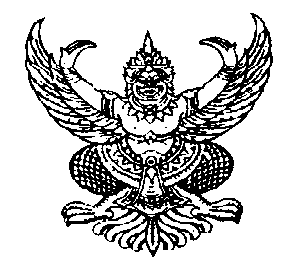 ประกาศราคากลางขององค์การบริหารส่วนตำบลกำแพงเซาเรื่อง ประกาศราคากลางโครงการก่อสร้างถนนคอนกรีตเสริมเหล็กสายกอมะพร้าว – ชลประทาน หมู่ที่ 9 ตำบลกำแพงเซา---------------------------------------------------	ด้วยองค์การบริหารส่วนตำบลกำแพงเซา   มีความประสงค์จะดำเนินการจ้างเหมาโครงการก่อสร้างถนนคอนกรีตเสริมเหล็กสายกอมะพร้าว – ชลประทาน หมู่ที่ 9 ตำบลกำแพงเซา ซึ่งมีรายละเอียดดังนี้๑.ก่อสร้างถนนคอนกรีตเสริมเหล็กขนาดผิวจราจรกว้าง ๔.๐๐ ม. ยาว ๑67.๐๐ ม. หนา ๐.๑๕ ม. ไหล่ทางหินคลุกกว้างเฉลี่ยข้างละ ๐.๕๐ ม. พื้นที่ผิวจราจรไม่น้อยกว่า 668.๐๐ ตร.ม. ตามแบบมาตรฐานงานทาง อปท. แบบเลขที่ ทถ-๒-๒๐๔๒.ติดตั้งป้ายประชาสัมพันธ์โครงการแบบถาวร ตามแบบที่ อบต.กำหนด จำนวน ๑ ป้าย งบประมาณ  483,000.-  บาท ราคากลาง  ณ  วันที่  14  มีนาคม  2562 เป็นเงิน  495,800.-  บาท (เงินสี่แสนเก้าหมื่นห้าพันแปดร้อยบาทถ้วน)   ตามแบบสรุปราคากลางงานก่อสร้าง ซึ่งองค์การบริหารส่วนตำบลกำแพงเซา    ได้ผ่านความเห็นชอบจากคณะกรรมการกำหนดราคากลางที่ลงชื่อไว้ในแบบสรุปราคากลางงานประปาแนบท้ายประกาศฉบับนี้แล้ว องค์การบริหารส่วนตำบลกำแพงเซา จะใช้ราคากลางนี้ประกาศราคาต่อไป		ประกาศให้ทราบโดยทั่วกัน				ประกาศ  ณ วันที่  15 เดือน  มีนาคม  พ.ศ.  2562 (ลงชื่อ)................ไพเราะ  เอียดบัว..........ผู้ประกาศ(นางสาวไพเราะ  เอียดบัว)นายกองค์การบริหารส่วนตำบลกำแพงเซาตารางแสดงวงเงินงบประมาณที่ได้รับจัดสรรและราคากลางในงานจ้างก่อสร้างชื่อโครงการ 		โครงการก่อสร้างถนนคอนกรีตเสริมเหล็กสายกอมะพร้าว – ชลประทาน หมู่ที่ 9 ตำบลกำแพงเซาหน่วยงานเจ้าของโครงการ  องค์การบริหารส่วนตำบลกำแพงเซา    วงเงินงบประมาณที่ได้รับจัดสรรเป็นเงิน       492,000.-  บาทลักษณะงานโดยสังเขป	โครงการก่อสร้างถนนคอนกรีตเสริมเหล็กสายกอมะพร้าว – ชลประทาน หมู่ที่ 9 ตำบลกำแพงเซา ซึ่งมีรายละเอียดดังนี้๑.ก่อสร้างถนนคอนกรีตเสริมเหล็กขนาดผิวจราจรกว้าง ๔.๐๐ ม. ยาว ๑67.๐๐ ม. หนา ๐.๑๕ ม. ไหล่ทางหินคลุกกว้างเฉลี่ยข้างละ ๐.๕๐ ม. พื้นที่ผิวจราจรไม่น้อยกว่า 668.๐๐ ตร.ม. ตามแบบมาตรฐานงานทาง อปท. แบบเลขที่ ทถ-๒-๒๐๔๒.ติดตั้งป้ายประชาสัมพันธ์โครงการแบบถาวร ตามแบบที่ อบต.กำหนด จำนวน ๑ ป้าย 4.  ราคากลางคำนวณ   ณ  วันที่  15  เดือน  มีนาคม  พ.ศ.  2562   เป็นเงิน   495,800 .-  บาท5.  บัญชีประมาณการราคากลาง5.1  แบบสรุปราคากลางงานอาคาร  หมายถึง  แบบประเมินราคางานก่อสร้างอาคาร  (ตามเอกสารแนบท้ายนี้)6.  รายชื่อคณะกรรมการกำหนดราคากลาง	1. นางสาวกอบกุล  ทองอุ่น		ตำแหน่งผู้อำนวยการกองคลัง	ประธานกรรมการ	2. นายณัฐชา  ล่องจ้า              	ตำแหน่งนายช่างโยธา		กรรมการ	3. ว่าที่ร้อยตรีจักรชัย  ณ นคร		ตำแหน่งนายช่างไฟฟ้า		กรรมการ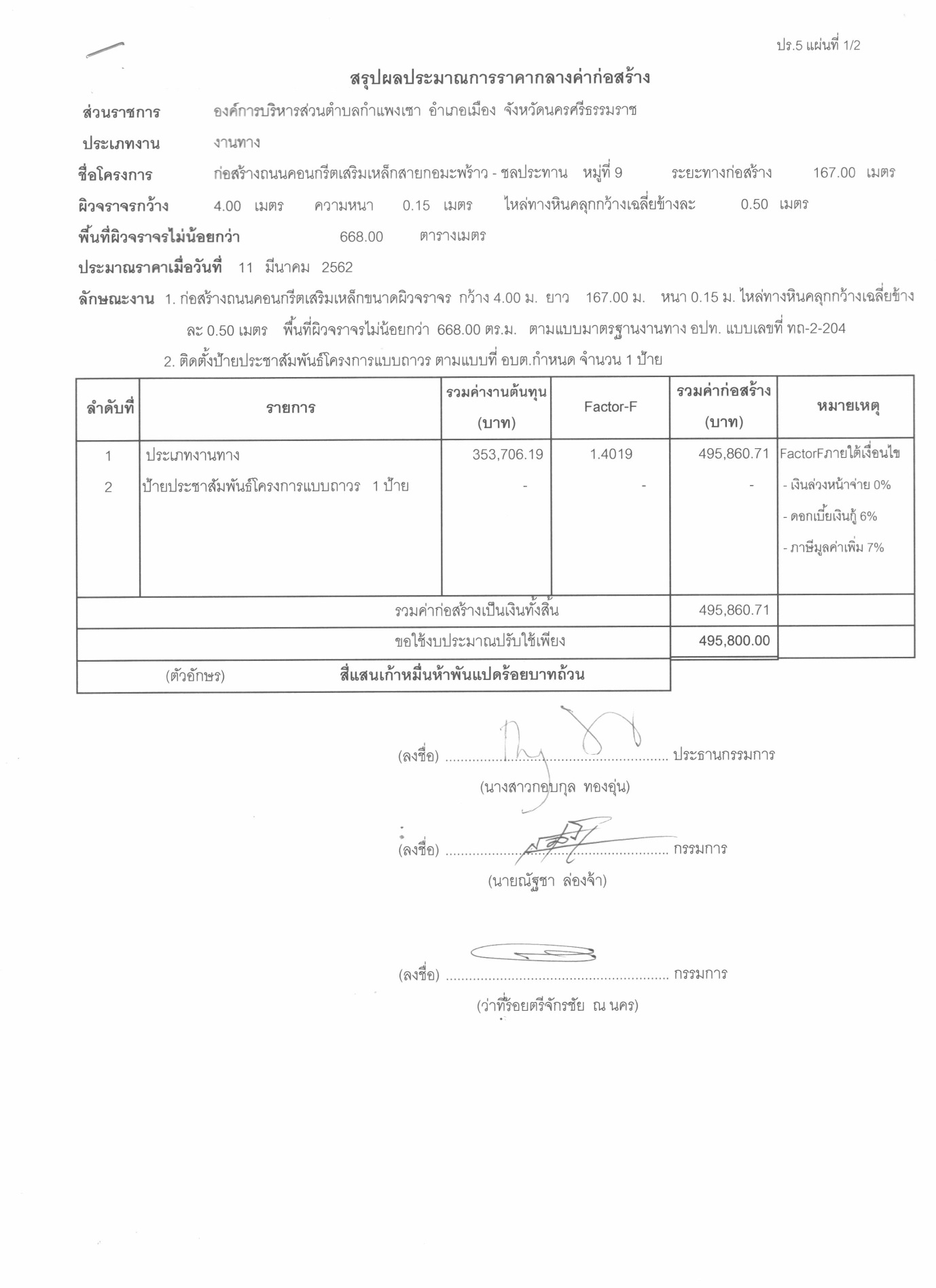 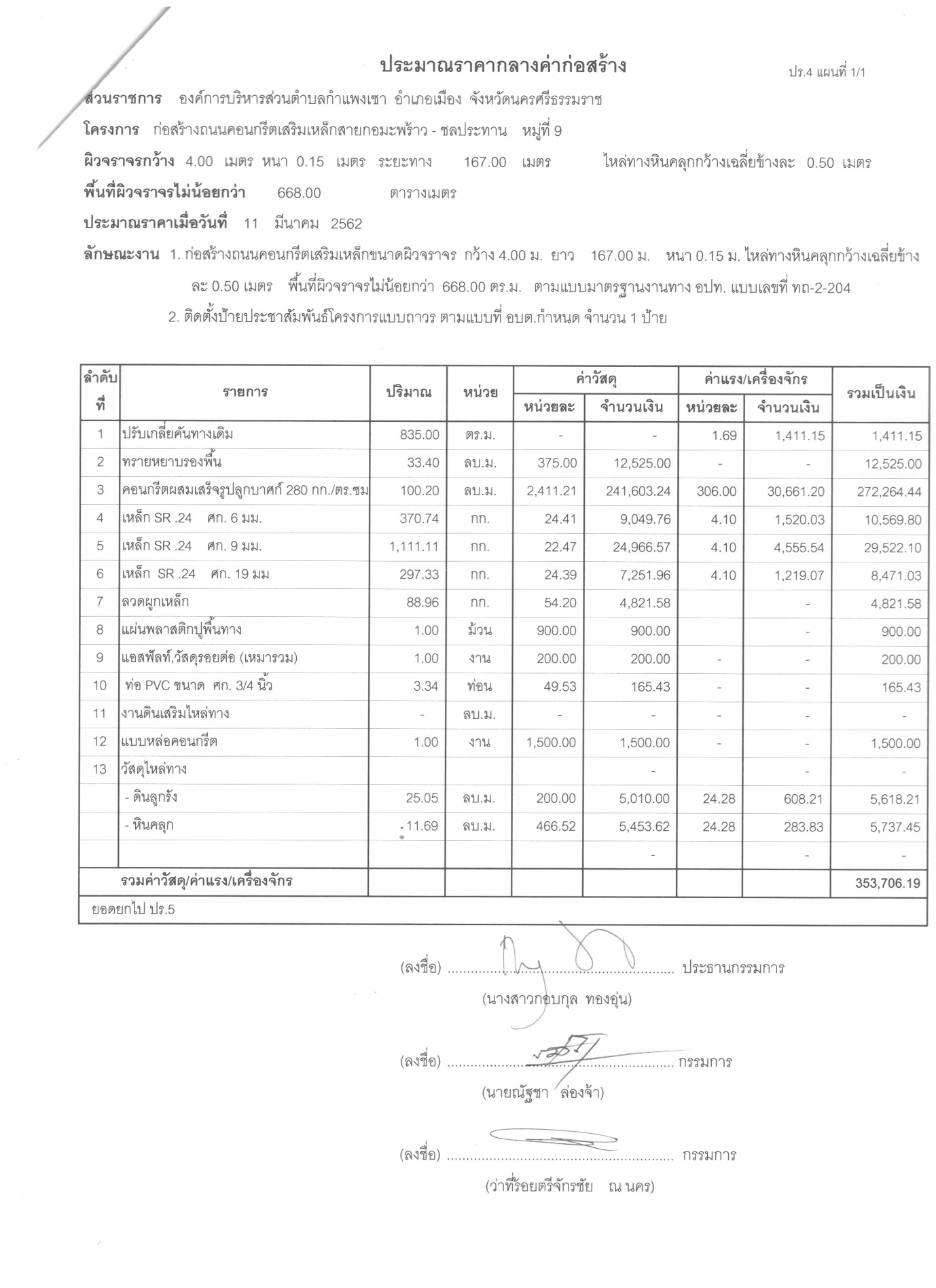 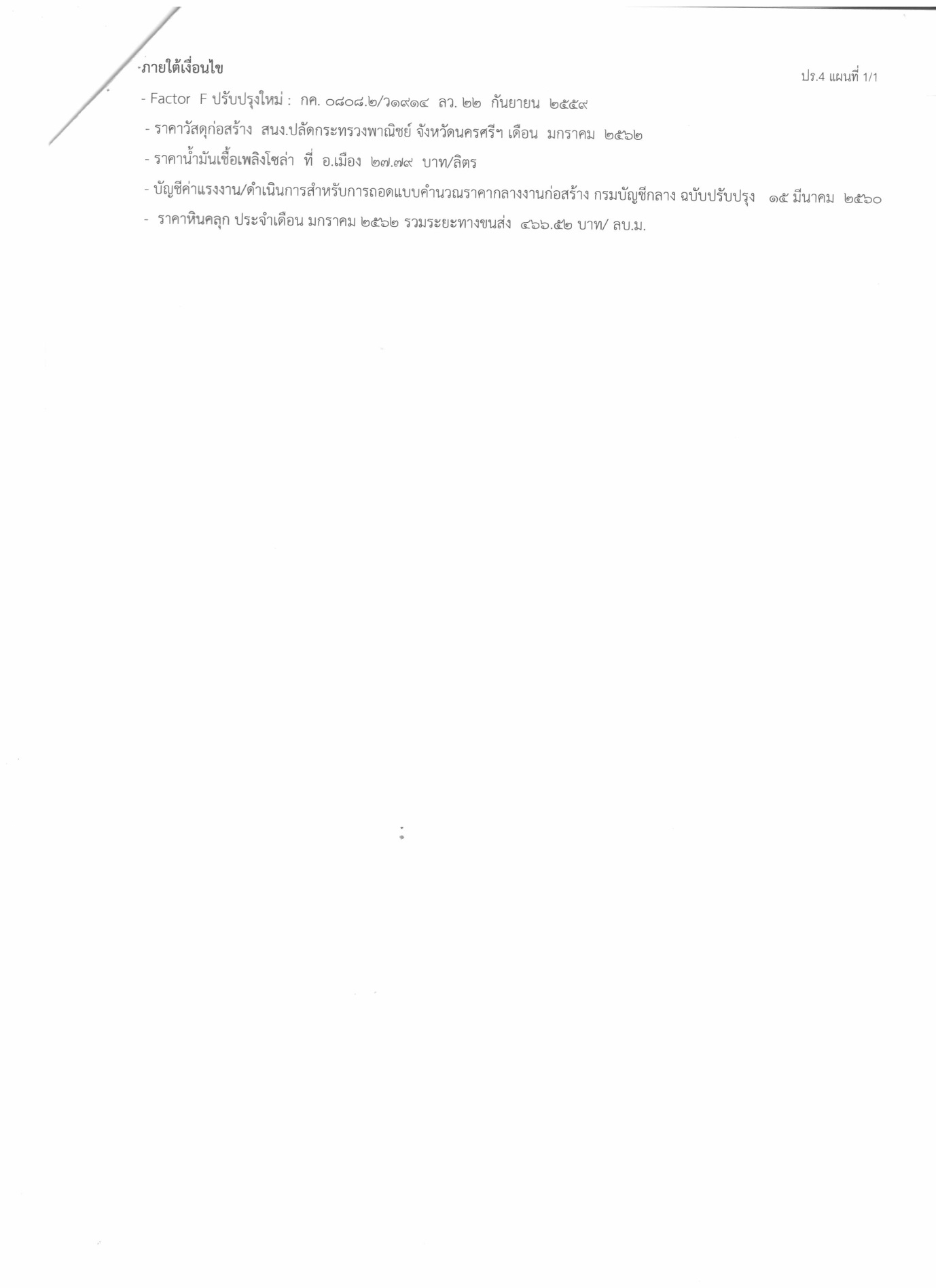 